Ηράκλειο, 19 Φεβρουαρίου 2016Αρ. Πρωτ.: 105Προς:Τα Τακτικά Μέλη της Ειδικής Επταμελούς Επιτροπής (Συνημμένος Πίνακας Αποδεκτών)Κοινοποίηση:Αναπληρωματικά μέλη Ειδικής Επταμελούς Επιτροπής(Συνημμένος Πίνακας Κοινοποίησης)Υποψήφιο κ. Α. ΚουτσόπουλοΘέμα: α) ΣΥΓΚΡΟΤΗΣΗ ΕΙΔΙΚΗΣ ΕΠΤΑΜΕΛΟΥΣ ΕΠΙΤΡΟΠΗΣ για την μονιμοποίηση στη βαθμίδα του Επίκουρου Καθηγητή με γνωστικό αντικείμενο «Παθολογική Ανατομική» του Τομέα Μορφολογίας του Τμήματος Ιατρικής του Πανεπιστημίου Κρήτης με υποψήφιο τον κ. Α. Κουτσόπουλο.  β) ΠΡΟΣΚΛΗΣΗ ΕΙΔΙΚΗΣ ΕΠΤΑΜΕΛΟΥΣ ΕΠΙΤΡΟΠΗΣ για Ορισμό Αξιολογητών.Σας γνωστοποιούμε ότι οριστήκατε, τακτικό ή αναπληρωματικό, μέλος της Ειδικής Επταμελούς Επιτροπής για την μονιμοποίηση στη βαθμίδα του Επίκουρου Καθηγητή με γνωστικό αντικείμενο «Παθολογική Ανατομική» του Τομέα Μορφολογίας του Τμήματος Ιατρικής της Σχολής Επιστημών Υγείας του Πανεπιστημίου Κρήτης με υποψήφιο τον κ. Αναστάσιο Κουτσόπουλο.Η συγκρότηση της εν λόγω επιτροπής πραγματοποιήθηκε στην από 28η Ιανουαρίου 2016 συνεδρίαση της Γενικής Συνέλευσης της Σχολής Επιστημών Υγείας-Τμήμα Ιατρικής, κατόπιν της σύμφωνης γνώμης της Κοσμητείας της ανωτέρω Σχολής (Συν. 4η/26-01-2016), σύμφωνα με τις διατάξεις του άρθρου 9 παρ. 5 εδαφ. ε’ του Ν. 4009/11 (ΦΕΚ 195/τ.Α’/06-09-2011), όπως αντικαταστάθηκε από το άρθρο 3 παρ. 4 του Ν. 4076/2012 (ΦΕΚ 159/τ.Α’/10-08-2012), τις διατάξεις των άρθρων 19 και 77 του Ν. 4009/11, όπως τροποποιήθηκαν και ισχύουν και την απόφαση της Συγκλήτου του Πανεπιστημίου Κρήτης (ΦΕΚ 377/20.2.12).Π ρ ό σ κ λ η σ ηΣας καλούμε  να προσέλθετε στην πρώτη συνεδρίαση την Τετάρτη 2 Μαρτίου 2016 και ώρα 11:00 στην αίθουσα ΔΙΕΠ 1ος όροφος της Σχολής Επιστημών Υγείας του Πανεπιστημίου Κρήτης, προκειμένου η Ειδική Επταμελής Επιτροπή να ζητήσει γραπτή αξιολόγηση για τον υποψήφιο από δύο Καθηγητές (Α΄ ή Β΄ Βαθμίδας) ή Ερευνητές της Αλλοδαπής που ανήκουν στο μητρώο εξωτερικών μελών ή στο μέτρο που δεν είναι εφικτό, από Καθηγητές ή Ερευνητές της ημεδαπής που ανήκουν στο μητρώο εξωτερικών μελών και από δύο Καθηγητές ή Ερευνητές που τυχόν θα υποδείξουν οι υποψήφιοι και οι οποίοι ανήκουν υποχρεωτικά στα μητρώα του Ιδρύματος και δεν περιλαμβάνονται στα τακτικά και αναπληρωματικά μέλη της Επιτροπής επιλογής ή εξέλιξης.Σας ενημερώνουμε ότι το βιογραφικό και το δημοσιευμένο έργο του υποψηφίου είναι αναρτημένα στον ιστότοπο  http://uocvotes.dev.edu.uoc.gr/ και ο κωδικός είναι: 78aaf101Οι συνεδριάσεις θα γίνουν μέσω πιστοποιημένης τηλεδιάσκεψης, όπως προβλέπεται στην αριθ. Φ.122.1/42/23076/Β2/24-02-2011 ΚΥΑ (ΦΕΚ 433/τ.Β’/17-03-2011). Υπεύθυνος συντονιστής των τηλεδιασκέψεων είναι ο κ. Κυριάκος Παπαδάκης (τηλέφωνο επικοινωνίας: 2810 393342 και ηλεκτρονική διεύθυνση: kyriakos@mmlab.uoc.gr). Το μητρώο των εξωτερικών εκλεκτόρων (Μητρώο ΑΠΕΛΛΑ), που εγκρίθηκε από την 326η/19.6.2014 απόφαση της Συγκλήτου, είναι αναρτημένο στον ιστότοπο της Σχολής στο http://www.med.uoc.gr/anartitaia-mitroo-eklektoron.phpΟ Κοσμήτοραςτης Σχολής Επιστημών Υγείας(*)Καθηγητής Γεώργιος Κοντάκης(*) Η υπογραφή έχει τεθεί στο πρωτότυπο που τηρείται στη γραμματεία της Κοσμητείας της Σχολής Επιστημών Υγείας.Συνημμένα:-Πίνακας Αποδεκτών -Πίνακας ΚοινοποίησηςΠ Ι Ν Α Κ Α Σ  Α Π Ο Δ Ε Κ Τ Ω ΝΤακτικά ΜέληΤζαρδή Μαρία, Αναπλ. Καθηγήτρια, Παθολογικής Ανατομίας με εξειδίκευση στη Γαστρεντερολογία, Τμήμα Ιατρικής, Πανεπιστήμιο Κρήτης   tzardi@med.uoc.grΠατσούρης Ευστράτιος, Καθηγητής Παθολογικής Ανατομικής, Τμήμα Ιατρικής, ΕΚΠΑ        epatsour@med.uoa.gr3.    Παυλάκη Αικατερίνη,  Καθηγήτρια Παθολογικής Ανατομικής, Tμήμα Ιατρικής, ΕΚΠΑepavlaki@med.uoa.gr4.    Λάζαρης Ανδρέας, Αναπλ. Καθηγητής Παθολογικής Ανατομικής, Τμήμα Ιατρικής, ΕΚΠΑ       alazaris@med.uoa.gr5.    Μελαχροινού Μαρία, Καθηγήτρια Παθολογικής Ανατομικής, Τμήμα Ιατρικής, Πανεπιστήμιο           Πατρών  mel-par@med.upatras.gr6.    Μπατιστάτου Άννα,  Καθηγήτρια Παθολογικής Ανατομίας, Τμήμα Ιατρικής, Πανεπιστήμιο        Ιωαννίνων  abatista@c.c.uoi.gr7.    Viale Giuseppe, Professor of Pathology, University of Milan, Italy  giuseppe.viale@unimi.itΠ Ι Ν Α Κ Α Σ  Κ Ο Ι Ν Ο Π Ο Ι Η Σ Η ΣΑναπληρωματικά μέληΤζανακάκης Γεώργιος, Καθηγητής Ανατομίας-Ιστολογίας, Τμήμα Ιατρικής, Πανεπιστήμιο Κρήτης   tzanakak@med.uoc.grΣτεφάνου Δημήτριος, Καθηγητής Παθολογικής Ανατομίας, Τμήμα Ιατρικής, Πανεπιστήμιο Ιωαννίνων   dstefan@cc.uoi.grΚορκολοπούλου Πηνελόπη, Καθηγήτρια Παθολογικής Ανατομικής, Τμήμα Ιατρικής, ΕΚΠΑ        pkorkol@med.uoa.grΚαβατζάς Νικόλαος, Καθηγητής Παθολογικής Ανατομικής, Τμήμα Ιατρικής, ΕΚΠΑ nkavantz@med.uoa.grΚουκούλης Γεώργιος,  Καθηγητής Παθολογικής Ανατομικής, Τμήμα Ιατρικής,       Πανεπιστήμιο Θεσσαλίας    gkouk@med.uth.gr6.   Γιατρομανωλάκη Αλεξάνδρα. Καθηγήτρια Παθολογικής Ανατομίας,  Τμήμα Ιατρικής, ΔΠΘ       giatrom@med.duth.grConti Pio, Professor of Immunology and General Pathology, Immunology Division, D’ Annunzio    University Chieti-Pescara, Italy   pconti@unich.itΠΑΝΕΠΙΣΤΗΜΙΟ ΚΡΗΤΗΣ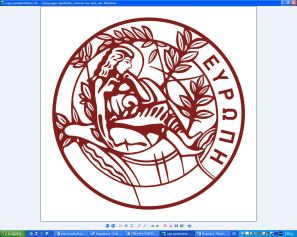 ΣΧΟΛΗ ΕΠΙΣΤΗΜΩΝ ΥΓΕΙΑΣ   ΤΜΗΜΑ ΙΑΤΡΙΚΗΣ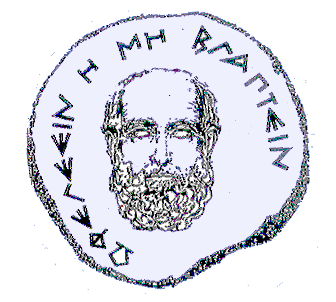 SCHOOL OF ΗEALTH SCIENCES MEDICAL FACULTYT.Θ. 2208 Ηράκλειο Κρήτη  